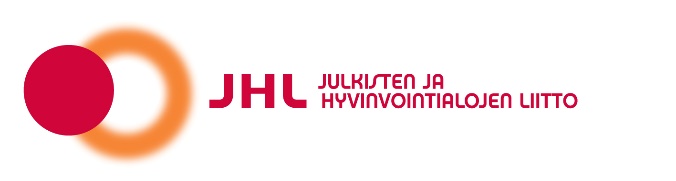 TERVETULOA JHL 145:n SÄÄNTÖMÄÄRÄISEEN KEVÄTKOKOUKSEEN 25.4.2022 KLO 18:00 Cafe Charlotta, Askonkatu 2.Kokouksessa käsitellään sääntömääräiset asiatsatu.lehtola145@gmail.comIlmoittautuminen viimeistään 18.4.2022. Huomioithan että sinun tulee olla yhdistys JHL145:n jäsen kokouksen aikaan. Kokouksessa käsitellään pääluottamusmiesvaalituloksen vahvistaminenTulos 2021Tase 2021Toimintakertomus 2021ToiminnantarkastuskertomusHallituksen täydentäminenMuut asiatTERVETULOA!JHL 145 Puheenjohtaja + Hallitus